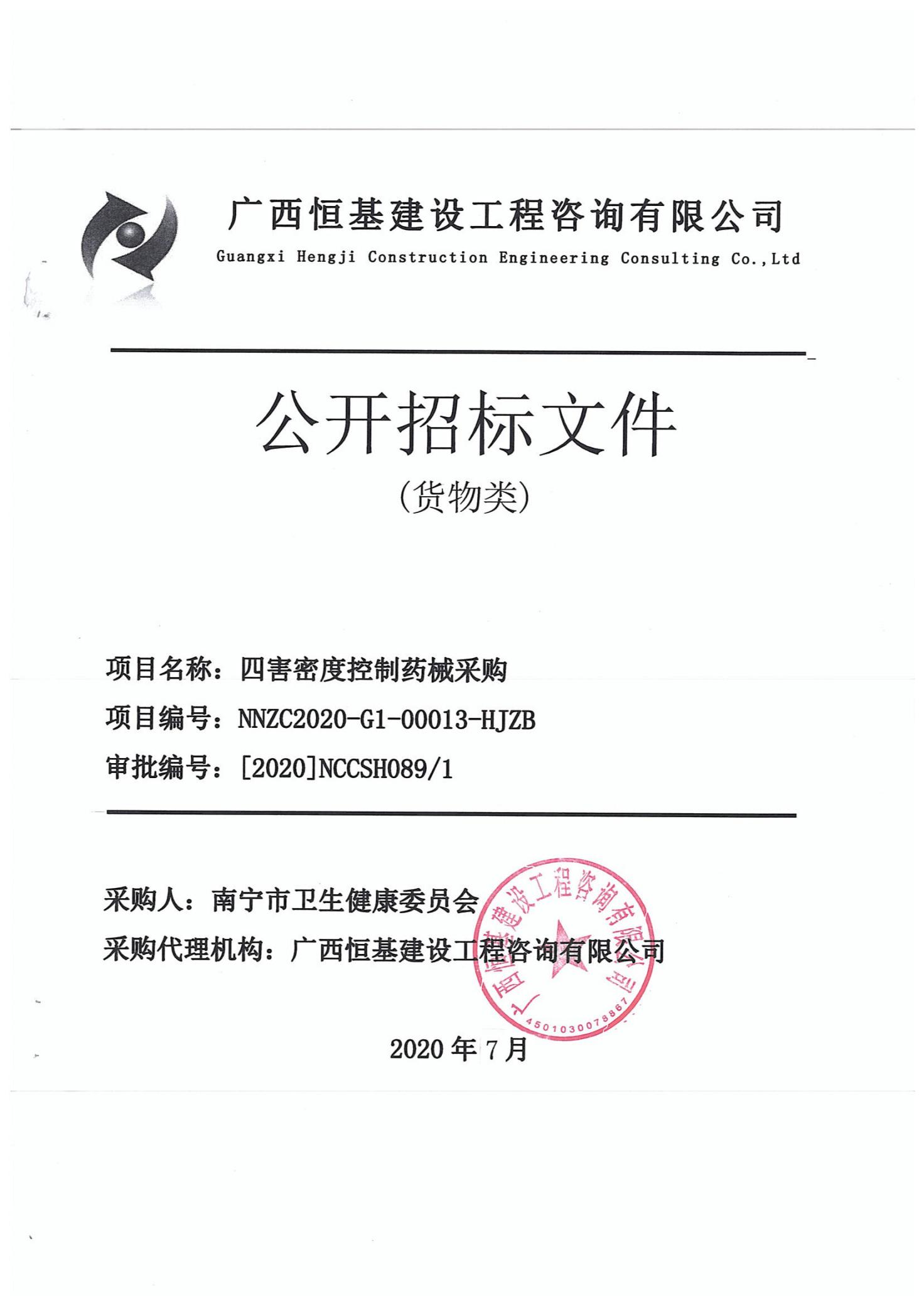 广西恒基建设工程咨询有限公司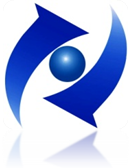 Guangxi Hengji Construction Engineering Consulting Co.,Ltd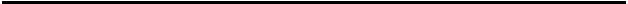 公开招标文件(货物类)项目名称：四害密度控制药械采购项目编号：NNZC2020-G1-00013-HJZB审批编号：[2020]NCCSH089/1   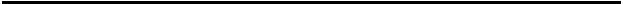 采购人：南宁市卫生健康委员会采购代理机构：广西恒基建设工程咨询有限公司2020年7月              关于投标文件邮寄形式的通知 为做好新型冠状病毒肺炎疫情防控工作，根据南宁市财政局《关于做好疫情防控期间政府采购工作有关事项的通知》（南财采〔2020〕12号）要求，现对本项目相关事项通知如下：（一）本项目投标截止（开标）时间为：2020年7月23日09时30分。（二）本项目的投标文件通过邮寄快递的方式送达。1、接收邮寄快递包裹的时间为工作日上午9：00～12：00，下午14：30～17:30，投标人应对自己的投标文件的快递包封和密封性负责，如送达的快递包裹出现破损导致投标文件密封性包封破损的，后果由投标人自行承担。2、投标文件必须在投标截止时间前一小时（即08时30分）送达。采购代理机构工作人员签收邮寄包裹的时间即为投标人投标文件的送达时间，逾期送达的投标文件无效，后果由投标人自行承担。3、投标人应充分预留投标文件邮寄、送达所需要的时间。为确保疫情防控期间邮寄包裹能及时送达，应选择邮寄运送时间有保障的快递公司寄送投标文件。4、投标人在按照招标文件的要求装订、密封好投标文件后，应使用不透明、防水的邮寄袋（或箱）再次包裹已密封好的投标文件，并在邮寄袋（或箱）上粘牢注明项目名称、项目编号、项目开标日期、有效的电子邮箱等内容的纸质表格（表格格式详见附件）。5、采购代理机构在收到投标文件的邮寄包裹后，第一时间按照投标人在邮寄包裹上所预留的电子邮箱告知投标文件收件情况，请投标人务必确保所预留的电子邮箱的有效性，并注意查收邮件。6、投标文件邮寄地址：南宁市青秀区云景路69号南宁市轨道交通运营控制中心B楼14层。收件人：廖欣蕾        联系电话：0771-2756880 （三）投标人不参加现场开标活动。取消招标文件“第四章投标人须知”中“15 开标中的15.3  开标程序”的所有内容。（四）投标文件拆封及密封性检查。截标后，采购代理机构工作人员在公共资源交易中心工作人员和采购人的见证下拆开投标文件包封，采购人对投标文件密封性和投标文件正副本数量进行签字确认。（五）关于投标人的报价。由采购代理机构在投标文件商务技术符合性审查结束后，根据投标人的投标报价情况填写开标记录表，交由评标委员会对投标人的报价、服务时限等内容进行签字确认。（六）关于投标文件澄清的有关要求1、为便于采购代理机构或评标委员会在项目评标期间与投标人取得联系，做好评标过程中投标人对投标文件的澄清、说明或者补正等工作，投标人务必做到：“第五章 投标文件格式”中“投标函（格式）”落款处的“电话”务必填写法定代表人或委托代理人的电话联系方式（联系方式一定要提供至少一个手机号码）；落款处的“电子邮箱”请预留法定代表人或委托代理人的电子邮箱号。2、开标当天投标人务必保持电话畅通。如果评标过程中需要投标人对投标文件作出澄清、说明或者补正的，评标委员会会通知投标人在规定的时间内通过电子邮件、传真等方式提交。投标人所提交的澄清、说明或者补正等材料必须加盖投标人的公章确认。3、如投标人未按上述要求提供联系方式，致使采购代理机构或评标委员会在项目评标期间无法与投标人取得联系的，或因自身原因未能保持电话畅通或未按评标委员会要求提交澄清、说明或者补正的，后果由投标人自行承担。（七）请按通知内容执行，招标文件其余内容不变。特此通知。 采购代理机构：广西恒基建设工程咨询有限公司日期：2020年7月2日附件：邮件外包粘贴表格（格式）项目名称：项目编号：项目开标日期：联系方式：联系电子邮箱：目     录第一章  招标公告	3第二章  货物需求一览表	4第三章  评标方法	17第四章  投标人须知	20一    总  则	23二    公开招标文件	26三    投标文件	27四    投标	30五    开标与评标	30六    合同授予	34七    其他事项	36第五章  投标文件格式	37第六章  合同条款及格式	48第七章  质疑材料格式	55第一章 招标公告项目概况 四害密度控制药械采购 招标项目的潜在投标人应在（本项目不提供纸质版招标文件，供应商在南宁市公共资源交易平台（www.nnggzy.org.cn）免费下载招标（采购）文件）获取招标文件，并于 2020年7月23日 09点30分（北京时间）前递交投标文件。一、项目基本情况1.项目编号：NNZC2020-G1-00013-HJZB2.审批编号：[2020]NCCSH089/1   3.项目名称：四害密度控制药械采购4.预算金额：204万元5.最高限价（如有）：与预算金额一致6.采购需求：四害密度控制药械一批，具体详见货物需求一览表。7.合同履行期限：自合同签定之日起15个工作日内,中标供应商延期交货，采购人有权取消合同，同时要求赔偿损失，并报政府采购监督管理部门按有关规定处理。8.本项目不接受联合体投标。二、申请人的资格要求：1.满足《中华人民共和国政府采购法》第二十二条规定；2.落实政府采购政策需满足的资格要求：本项目属于非专门面向中小企业采购的项目。3.本项目的特定资格要求：（1）国内注册（指按国家有关规定要求注册的），生产或经营本次招标采购内容，具备法人资格的企业或事业单位；（2）单位负责人为同一人或者存在直接控股、管理关系的不同供应商，不得参加同一合同项下的政府采购活动。除单一来源采购项目外，为采购项目提供整体设计、规范编制或者项目管理、监理、检测等服务的供应商。4.投标人为企业的，如在“信用中国”网站(www.creditchina.gov.cn)、中国政府采购网(www.ccgp.gov.cn)等渠道列入失信被执行人、重大税收违法案件当事人名单、政府采购严重违法失信行为记录名单及其他不符合《中华人民共和国政府采购法》第二十二条规定条件的供应商，不得参与政府采购活动。三、获取招标文件时间：2020年7月 2日至2020年7月9日（提供期限自本公告发布之日起不得少于5个工作日），每天上午09：00至12：00 ，下午13：00至17：00　（北京时间，法定节假日除外）地点：南宁市公共资源交易平台（www.nnggzy.org.cn）方式：本项目不提供纸质版招标文件，供应商在南宁市公共资源交易平台（www.nnggzy.org.cn）免费下载招标（采购）文件。售价：0元四、提交投标文件截止时间、开标时间和地点2020年 7月23日 09 点 30分（北京时间）（自招标文件开始发出之日起至投标人提交投标文件截止之日止，不得少于20日）地点：南宁市良庆区玉洞大道33号（市青少年活动中心旁）南宁市市民中心9楼南宁市公共资源交易中心（具体详见9楼电子显示屏场地安排），为做好疫情防控工作，本项目的投标文件通过邮寄快递的方式送达，具体要求详见邮寄形式详见“关于投标文件邮寄形式的通知”。五、公告期限自本公告发布之日起5个工作日。其他补充事宜1.采购项目需要落实的政府采购政策：《政府采购促进中小企业发展暂行办法》（财库〔2011〕181号）、《关于政府采购支持监狱企业发展有关问题的通知》(财库〔2014〕68号)、《关于促进残疾人就业政府采购政策的通知》（财库〔2017〕141号)等。2.发布公告的媒介：www.ccgp.gov.cn（中国政府采购网）， zfcg.gxzf.gov.cn/（广西壮族自治区政府采购网），www.nnggzy.org.cn （南宁市公共资源交易中心网）。七、对本次招标提出询问，请按以下方式联系。　　　1.采购人信息名 称：南宁市卫生健康委员会　地址：南宁市长湖路26号联系方式：郭俊坤  0771-5389161　 2.采购代理机构信息名 称：广西恒基建设工程咨询有限公司 地　址：南宁市青秀区云景路69号南宁市轨道交通运营控制中心B楼14层 联系方式：廖欣蕾、0771-2756880　3.项目联系方式项目联系人：廖欣蕾电　话： 0771-2756880　4.监督部门：南宁市财政局政府采购监督管理部门电话：0771-2189091广西恒基建设工程咨询有限公司2020年7月2日第二章  货物需求一览表说明：1、本项目需求中的货物品牌型号、技术参数及其性能（配置）仅起参考作用，投标人可选用其他品牌型号替代，但这些替代的产品要实质上相当于或优于参考品牌型号及其技术参数性能（配置）要求。2、本需求中参考品牌型号规格及技术参数不明确或有误的，或投标人选用其他品牌型号替代的，请以详细、正确的品牌型号、技术参数（配置）同时填写投标报价明细表和技术规格偏离表。3、凡在技术参数及其性能（配置）要求中表述为“标配”或“标准配置”的设备，投标人应在技术响应表中将其标配参数详细列明。4、投标人必须自行为其投标产品侵犯其他投标人或专利人的专利成果承担相应法律责任；同时，具有产品专利的投标人应在其投标文件中提供与其自有产品专利相关的有效证明材料，否则，不能就其产品的专利在本项目投标过程中被侵权问题提出异议。5、根据《关于调整优化节能产品、环境标志产品政府采购执行机制的通知》（财库〔2019〕9号），对政府采购节能产品、环境标志产品实施品目清单管理，依据品目清单和认证证书实施政府优先采购和强制采购。若本项目拟采购的货物属于强制采购的品目清单范围的，投标人在投标文件中必须提供所投产品经国家确定的认证机构出具的、处于有效期之内的节能产品、环境标志产品认证证书复印件（加盖投标人公章），否则其投标无效。6、本货物需求一览表中标注“★”号的内容为本次采购的实质性要求和条件。7、本货物需求一览表中“序号”栏的序号前标注▲号的为核心产品。8、本次采购的最高限价为 204万元。分项最高限价详见表格；本项目所有项号的货物都有分项预算价（元），投标人报价的单项报价不能超出分项预算合价（元），否则相应标段投标无效。 评标方法综合评分法一、评标委员会以招标文件为依据，对投标文件进行评审，对投标人的投标报价、技术文件、商务文件及诚信分等四部分内容打分。（评标时，对于带有主观因素的评分，由各评委独立进行评价、打分，不允许讨论。）二、评分细则：（按四舍五入取至小数点后两位）（一）价格分…………………………………………………………………………………………………45分（1）对于非专门面向中小企业的项目，对小型和微型企业产品的价格给予6%的价格扣除，扣除后的价格为评标价，即评标价＝投标报价×（1-6%）；（以投标人按第五章“投标文件格式”要求提供的《报价表》和《中小企业声明函》为评分依据）（2）对大中型企业和其他自然人、法人或者其他组织与小型、微型企业组成联合体，且联合体协议中约定小型、微型企业的协议合同金额占到联合体协议合同总金额30%以上的，给予2%的价格扣除，扣除后的价格为评标价，即评标价＝投标报价×（1-2%）；（以投标人按第五章“投标文件格式”要求提供的《报价表》、《中小企业声明函》和《联合体协议书》为评分依据）（3）投标产品提供企业按《关于政府采购支持监狱企业发展有关问题的通知》(财库[2014]68号)认定为监狱企业的，在政府采购活动中，监狱企业视同小型、微型企业。（以投标人按第五章“投标文件格式”要求提供的《报价表》和由省级以上监狱管理局、戒毒管理局(含新疆生产建设兵团)出具的属于监狱企业的证明文件为评分依据。（4）投标产品提供企业按《关于促进残疾人就业政府采购政策的通知》(财库〔2017〕141号)认定为残疾人福利性单位的，在政府采购活动中，残疾人福利性单位视同小型、微型企业。残疾人福利性单位参加政府采购活动时，应当提供该通知规定的，并提交残疾人证及在本企业缴纳社保证明。（以投标人按第五章“投标文件格式”要求提供的《报价表》和《残疾人福利性单位声明函》为评分依据）（5）除上述情况外，投标价格最低的投标报价为评标基准价；评标价＝投标报价（以上扣折不同时享受，已经享受某项折扣的，不再重复扣除）。（6）价格分计算公式：                             评标基准价投标报价得分 ＝                       ×45分                               投标报价（二）技术分…………………………………………………………………………………………18分  1、技术基本分…………………………………………………………………………………10分（1）技术参数完全满足招标文件要求的，得10分；2、技术证明材料分…………………………………………………………………………………8分（1）能够出具货物需求一览表表中投标产品生产厂家的（药效报告、毒理报告、药品检测报告、MSDS(化学品安全技术说明书等完整相关材料复印件并加盖投标人公章的）得4分；（2）所投产品生产厂家在生产过程中应符合环保要求，生产企业环境行为评定获得当地环保部门蓝色等级企业或绿色等级企业所有相关材料复印件并加盖投标人公章的，每一项得1分，满分4分。 （三）商务分………………………………………………………………………………………………37分1、售后服务………………………………………………………………………………………13分（1）售后服务方案…………………………………………………………………………………12分  （由评标委员会根据投标人投标文件承诺讨论定档打分）1）一档（4分）：满足招标文件售后服务要求的；2）二档（8分）：满足招标文件售后服务要求，售后服务方案较完整、详细，有可靠的服务响应体系，售后服务要求的质保期、服务响应时间、服务响应方式优于采购文件要求的；有产品使用培训方案的及能派出相关技术人员提供免费产品使用指导；3）三档（12分）：满足招标文件售后服务要求，售后服务方案完整、详细，有可靠的服务响应体系，售后服务要求的质保期、服务响应时间、服务响应方式优于招标文件；产品使用培训方案详细可性行强、并能派出具有中华人民共和国人力资源和社会保障部印制的有害生物防制员三级证书以上（含三级）                                                                                                                                                                                                                                                                                                                                                                                                                                                                                                                                                                                                                                                                                                                                                                                                                                                                                                                                                                                                                                                                                                                                                                                                                                                                                                                                                                                                                                                                                                                                                                                                                                                                                                                                                                                                     的人员至少2人提供免费使用技术指导的（须附具体人员证书）。（2）投标人为南宁本地企业或在南宁市有常驻机构或在南宁市内设有分支机构的得1分（提供相关证明材料并加盖单位公章）。2、关联突发事件应急处置能力……………………………………………………………………4分有病媒防制突发事件应急处置经验（至少提供一份政府组织的相关病媒防制突发事件应急处置中标书或合同），每个2分，满分4分。                                                     3、企业信誉分………………………………………………………………………………………7分（1）投标人或投标产品生产厂家通过质量管理体系认证、环境管理体系认证、职业健康安全管理体系认证的，每提供一项得1分，满分3分。（提供复印件并加盖单位公章）                                     （2）2017年至2019年财务状况：投标人提供由会计师事务所出具的审计报告或年度财务报表（包括资产负债表、损益表和现金流量表），财务状况良好的每一年得1分，财务状况一般的每一年得0.5分，差的不得分（满分4分）。4、业绩分…………………………………………………………………………………………9分投标人2017年至今以来完成的同类除四害药物器械采购项目的有效业绩证明材料（以提供的盖章的中标通知书复印件或有效的合同复印件为准，中标通知书或合同需清晰反映采购内容），项目标的金额在100万元以下的得1分，100万元以上（含100万元）的每一个得3分；5、政策功能分（节能、环保、区内产品等）……………………………………………………4分    （1）节能产品分（满分1分）：投标产品纳入财政部公布的《节能产品政府采购清单》目录（提供目录复印件）。（2）环保标志产品分（满分1分）：投标产品纳入财政部公布的《环境标志产品政府采购清单》目录（提供目录复印件）。（3）投标产品为自主创新产品分（满分1分）：自主创新产品分（拥有《自主创新产品证书》的，并在投标文件中提供了有效证明的产品）。（4）认定为使用广西工业产品80%以上的得1分。 备注：根据《广西壮族自治区人民政府办公厅关于印发招标采购促进广西工业产品产销对接实施细则的通知》（桂政办发【2015】78号）的规定，“广西工业产品”是指广西境内生产的工业产品，具体以生产企业的工商营业执照注册所在地为准。“使用广西工业产品80%以上”是指参加政府采购项目或招标项目时供货范围中采用广西工业产品的金额占本次招标总金额的80%以上（含）。（四）诚信加分及扣分（1）投标人在截标日前1年内在政府采购活动中存在违约违规情形的（以财政部门出具的书面材料为评分依据），每次扣除3分，最高扣分6分扣完为止。（五）总得分＝（一）＋（二）＋（三）＋（四）三、推荐中标候选供应商原则：（1）评标委员会将按总得分由高到低排列3名及以上中标候选供应商顺序（总得分相同时，依次按投标报价低优先、技术分高优先、质量保证期长优先、提交服务成果时间短优先、处理问题到达时间短优先的顺序排列），并依照次序确定中标供应商。（2）评标委员会认为投标人的报价明显低于其他通过符合性审查投标人的报价，有可能影响产品质量或者不能诚信履约的，应当要求其在评标现场合理的时间内提供书面说明，必要时提交相关证明材料；投标人不能证明其报价合理的，评标委员会应当将其作无效投标处理。第四章  投标人须知投标人须知前附表一    总  则1. 项目概况1.1  采购人：见投标人须知前附表。1.2  采购代理机构：见投标人须知前附表。1.3  项目名称：见投标人须知前附表。1.4  项目编号：见投标人须知前附表。1.5  采购预算：见投标人须知前附表。1.6  资金来源：政府财政性资金1.7  获取招标文件方式：见投标人须知前附表。1.8  预留采购份额：见投标人须知前附表。2.  政府采购信息发布媒体：2.1  与本项目相关的政府采购业务信息（包括公开招标公告、中标公告及其更正事项等）将在以下媒体上发布：中国政府采购网、广西壮族自治区政府采购网、南宁市公共资源交易中心网发布。3. 投标人资格要求：3.1  投标人未被列入失信被执行人、重大税收违法案件当事人名单、政府采购严重违法失信行为记录名单，且应符合《中华人民共和国政府采购法》第二十二条规定的下列投标人资格条件：（1）具有独立承担民事责任的能力；（2）具有良好的商业信誉和健全的财务会计制度；（3）具有履行合同所必需的设备和专业技术能力；（4）有依法缴纳税收和社会保障资金的良好记录；（5）参加政府采购活动前三年内，在经营活动中没有重大违法记录；（6）法律、行政法规规定的其他条件。3.2  针对本项目，投标人应具备的特定条件：见投标人须知前附表。3.3  投标人须知前附表规定接受联合体投标的，两个以上供应商可以组成一个投标联合体，以一个投标人的身份共同参加投标。以联合体形式参加投标的，联合体各方均应当符合本章第3.1项的要求，联合体各方中至少应当有一方符合本章第3.2项的要求；联合体各方应签订共同投标协议，明确联合体各方承担的工作和相应的责任，并将共同投标协议连同投标文件一并提交；由同一专业的单位组成的联合体，按照资质等级较低的单位确定资质等级。联合体各方不得再以自己名义单独或组成新的联合体参加同一项目同一分标投标,否则与之相关的投标文件作废；联合体的业绩和信誉按联合体主体方（或牵头方）计算。联合体投标人的名称应统一按“××××公司与××××公司的联合体”的规则填写；联合体各方均应在《联合体协议》的签章处签章（包括单位公章和法人签字或盖章），其他投标材料签章处可由联合体牵头方签章。3.4  投标人不得直接或间接地与为本次采购的项目内容进行设计、编制规范和其他文件的咨询公司、采购代理机构或其附属机构有任何关联。 4. 质疑4.1  投标人认为招标文件使自己的权益受到损害的，可以在知道或者应知其权益受到损害之日起7个工作日内以书面形式向采购人委托的采购代理机构质疑；质疑提交截止时间后，采购代理机构不再受理对招标文件的质疑。投标人认为采购过程和中标、成交结果使自己的权益受到损害的，可以在知道或者应知其权益受到损害之日起七个工作日内，以书面形式向采购人委托的采购代理机构质疑。（质疑受理单位、递交质疑地点详见投标人须知前附表）4.2  供应商质疑实行实名制，其质疑应当有具体的质疑事项及事实根据，不得进行虚假、恶意质疑。4.3  供应商质疑时，应当提交质疑书原件，质疑书应当包括下列主要内容：（1）供应商的姓名或者名称、地址、邮编、联系人及联系电话；（2）质疑项目的名称、编号；（3）具体、明确的质疑事项和与质疑事项相关的请求；（4）事实依据（列明权益受到损害的事实和理由）；（5）必要的法律依据；（6）提起质疑的日期；（7）附件材料营业执照副本内页复印件（要求证件有效并清晰反映企业法人经营范围）；近期连续三个月依法缴纳税收证明材料（复印件，原件备查）；近期连续三个月在职职工依法缴纳社会保障资金证明材料（复印件，原件备查）。质疑书应当署名。供应商为自然人的，应当由本人签字；供应商为法人或者其他组织的，应当由法定代表人、主要负责人，或者其授权代表签字或者盖章，并加盖公章。4.4  质疑供应商可以委托代理人办理质疑事务。委托代理人应为质疑供应商的正式员工并熟悉相关业务情况。代理人办理质疑事务时，除提交质疑书外，还应当提交质疑供应商的授权委托书，授权委托书应当载明委托代理的具体权限和事项；提交委托代理人身份证明复印件和近期三个月社保缴费证明复印件。4.5  质疑供应商提起质疑应当符合下列条件：（1）质疑供应商是参与所质疑政府采购活动的供应商；（2）质疑书内容符合本章第4.3项的规定；（3）在质疑有效期限内提起质疑；（4）属于所质疑的采购人或采购人委托的采购代理机构组织的采购活动；（5）同一质疑事项未经采购人或采购人委托的采购代理机构质疑处理；（6）供应商对同一采购程序环节的质疑应当在质疑有效期内一次性提出；（7）供应商提交质疑应当提交必要的证明材料，证明材料应以合法手段取得；（8）财政部门规定的其他条件。4.6  采购人或采购人委托的采购代理机构自受理质疑之日起七个工作日内，对质疑事项作出答复，并以书面形式通知质疑供应商及其他有关供应商。5.  投诉5.1  供应商认为招标文件、采购过程、中标和成交结果使自己的合法权益受到损害的，应当首先依法向采购人或采购人委托的采购代理机构提出质疑。对采购人、采购代理机构的答复不满意，或者采购人、采购代理机构未在规定期限内做出答复的，供应商可以在答复期满后十五个工作日内向南宁市政府采购监督管理部门提起投诉。5.2  投诉人投诉时，应当提交投诉书，并按照被投诉采购人、采购代理机构和与投诉事项有关的供应商数量提供投诉书的副本。投诉书应当包括下列主要内容（如材料中有外文资料应同时附上对应的中文译本）：（1）投诉人和被投诉人的姓名或者名称、通讯地址、邮编、联系人及联系电话；（2）质疑和质疑答复情况说明及相关证明材料；（3）具体、明确的投诉事项和与投诉事项相关的投诉请求；（4）事实依据；（5）法律依据；（6）提起投诉的日期。    投诉人为自然人的，应当由本人签字；投诉人为法人或者其他组织的，应当由法定代表人、主要负责人，或者其授权代表签字或者盖章，并加盖公章。5.3  投诉人可以委托代理人办理投诉事务。代理人办理投诉事务时，除提交投诉书外，还应当提交投诉人的授权委托书，授权委托书应当载明委托代理的具体权限和事项。5.4  投诉人提起投诉应当符合下列条件：（1）投诉人是参与所投诉政府采购活动的供应商；（2）提起投诉前已依法进行质疑；（3）投诉书内容符合本章第5.2项的规定；（4）在投诉有效期限内提起投诉；（5）属于南宁市政府采购监督管理部门管辖；（6）同一投诉事项未经南宁市政府采购监督管理部门投诉处理；（7）国务院财政部门规定的其他条件。5.5  南宁市政府采购监督管理部门自受理投诉之日起三十个工作日内，对投诉事项作出处理决定，并以书面形式通知投诉人、被投诉人及其他与投诉处理结果有利害关系的政府采购当事人。5.6  南宁市政府采购监督管理部门在处理投诉事项期间，可以视具体情况暂停采购活动。二    公开招标文件6.  公开招标文件的组成6.1  本公开招标文件包括七个章节，各章的内容如下：第一章  公告第二章  货物需求一览表第三章  评标方法第四章  投标人须知第五章  投标文件格式第六章  合同条款及格式第七章  质疑材料格式6.2根据本章第7.1项的规定对公开招标文件所做的澄清、修改，构成招标文件的组成部分。当公开招标文件与招标文件的澄清和修改就同一内容的表述不一致时，以最后发出的书面文件为准。7.  招标文件的澄清和修改7.1  投标人应认真审阅本公开招标文件，如有疑问，或发现其中有误或有要求不合理的，应在投标人须知前附表规定的投标人要求澄清的截止时间前以书面形式要求采购人或采购代理机构对招标文件予以澄清；否则，由此产生的后果由投标人自行负责。7.2  采购人或采购代理机构必须在投标截止时间十五日前，以书面形式答复投标人要求澄清的问题，并将不包含问题来源的澄清通知（在本章第2.1项规定的政府采购信息发布媒体上发布更正公告）所有获取招标文件的潜在投标人，除书面澄清以外的其他澄清方式及澄清内容均无效。如果澄清发出的时间距投标截止时间不足十五日，则相应延长投标截止时间。7.3  采购人或采购代理机构对已发出的招标文件进行必要修改的，应在投标截止时间十五日前，以书面形式（在本章第2.1项规定的政府采购信息发布媒体上发布更正公告）通知所有获取招标文件的潜在投标人。如果修改招标文件的时间距投标截止时间不足十五日，则相应延长投标截止时间。7.4  采购人和采购代理机构可以视采购具体情况，延长投标截止时间和开标时间，但至少应当在投标截止时间三日前，将变更时间书面通知（在本章第2.1项规定的政府采购信息发布媒体上发布更正公告）所有获取招标文件的潜在投标人。三    投标文件8.  投标文件的编制8.1  投标人应仔细阅读招标文件，在充分了解招标的内容、技术参数要求和商务条款以及实质性要求和条件后，编写投标文件。8.2  对招标文件的实质性要求和条件作出响应是指投标人必须对招标文件中标注为实质性要求和条件的技术参数要求、商务条款及其它内容作出满足或者优于原要求和条件的承诺。8.3  招标文件中标注★号的内容为实质性要求和条件。8.4  投标文件应用不褪色的材料书写或打印，保证其清楚、工整，相关材料的复印件应清晰可辨认。投标文件字迹潦草、表达不清、模糊无法辨认而导致非唯一理解是投标人的风险，很可能导致该投标无效。8.5  第五章“投标文件格式”中规定了投标文件格式的，应按相应格式要求编写。8.6  投标文件应由投标人的法定代表人或其委托代理人在凡规定签章处逐一签字或盖章并加盖单位公章。投标文件应尽量避免涂改、行间插字或删除。如果出现上述情况，改动之处应加盖单位公章或由投标人的法定代表人或其委托代理人签字或盖章确认。8.7  投标文件应编制目录，且页码清晰准确。8.8  投标文件的正本和副本应分别装订成册，封面上应清楚地标记“正本”或“副本”字样，并标明项目名称、项目编号、投标人名称等内容。副本可以采用正本的复印件，当副本和正本不一致时，以正本为准。投标人应准备报价文件、资格文件、技术文件和商务文件正本各一份，副本份数见投标人须知前附表。9.  投标语言文字及计量单位9.1  投标人的投标文件以及投标人与采购人、采购代理机构就有关投标的所有往来函电统一使用中文（特别规定除外）。9.2  对不同文字文本投标文件的解释发生异议的，以中文文本为准。9.3  投标文件使用的计量单位除招标文件中有特殊规定外，一律使用中华人民共和国法定计量单位。10.  投标文件的组成10.1  投标人需编制的投标文件包括报价文件、资格文件、技术文件和商务文件四部分，投标人应按下列说明编写和提交。应递交的有关文件如未特别注明为原件的，可提交复印件。10.1.1  报价文件组成要求，包括：（1）投标函：按第五章“投标文件格式”提供的“投标函（格式）”的要求填写；（2）投标报价表：按第五章“投标文件格式”提供的“投标报价表（格式）”的要求填写。（3）中小企业声明函、监狱企业的证明文件、残疾人福利性单位声明函：按第五章“投标文件格式”提供的“中小企业声明函（格式）、残疾人福利性单位声明函”的要求填写。（4）广西工业产品声明函：按第五章“投标文件格式”提供的“广西工业产品声明函（格式）”的要求填写。其中，报价文件组成要求的第（1）～（2）项必须提交；第（3）（4）项如有请提交。10.1.2  资格文件组成要求，包括： （1）信用声明函：按第五章“投标文件格式”提供的“信用声明函（格式）”的要求填写。对列入失信被执行人、重大税收违法案件当事人名单、政府采购严重违法失信行为记录名单的投标人，将被拒绝参与本项目政府采购活动。供应商为事业单位的，且在信用中国和中国政府采购网无查询信息的，需提供事业单位在线网(www.gjsy.gov.cn )信息公示截图页。（2）根据本章第3.2项规定的投标人应具备的特定条件提供，包括含统一社会信用代码的营业执照（或事业单位法人证书）复印件（投标人如为企业的，要求证件有效并清晰反映企业法人）和投标人资格的其他证明文件复印件；（3）法定代表人身份证复印件：如使用第二代身份证应提交正、反面复印件，如法定代表人非中国国籍应提交护照复印件，要求证件有效并与营业执照或事业单位法人证中的法定代表人相符；（4）投标人最近一个季度或近期连续三个月依法缴纳税收的凭证复印件（如税务机关开具的完税证、银行缴税付款凭证或缴款回单等，如为非税务机关开具的凭证或回单的，应清晰反映：付款人名称、帐号，征收机关名称，缴款金额，税种名称，所属时期等内容）。无纳税记录的，应提供投标人所在地税务部门出具的《依法纳税或依法免税证明》（复印件，格式自拟，原件备查），《依法纳税或依法免税证明》原件一年内保持有效；（5）投标人最近一个季度或近期连续三个月依法缴纳社会保障资金的凭证复印件（如社保部门开具的证明、收款收据等，或银行缴款凭证、回单等，如为非社保部门开具的凭证或回单的，应清晰反映：缴款单位名称、社保单位名称、保险名称、缴款金额等内容）。无缴费记录的，应提供投标人所在地社保部门出具的《依法缴纳或依法免缴社保费证明》（复印件，格式自拟，原件备查）；（6）投标人2019年财务状况报告。其中，资格文件组成要求的第（1）～（6）项必须提交。10.1.3  技术文件组成要求，包括：（1）投标产品技术资料表：按第五章“投标文件格式”提供的“投标产品技术资料表（格式）”的要求填写；（2）其它：针对本项目所投标货物的主要技术指标、参数及性能的详细说明，相关的图纸、图片，产品有效检测报告和鉴定证明复印件，等等。其中，技术文件组成要求的第（1）项必须提交；技术文件要求的第（2）项如有请提交。10.1.4  商务文件组成要求，包括： （1）售后服务承诺书：按第五章“投标文件格式”提供的“售后服务承诺书（格式）” 的要求填写；（2）商务条款偏离表：按第五章“投标文件格式”提供的“商务条款偏离表（格式）” 的要求填写；（3）法定代表人授权委托书：按第五章“投标文件格式”提供的“法定代表人授权委托书（格式）”的要求填写；（4）委托代理人身份证复印件和社保缴费凭证复印件：如使用第二代身份证应提交正、反面复印件，如委托代理人非中国国籍应提交护照复印件，要求证件有效并与法定代表人授权委托书中的委托代理人相符；社保缴费凭证应清晰反映人员身份和缴费的信息；（5）联合体协议书：按第五章“投标文件格式”提供的“联合体协议书（格式）”的要求填写，协议中应清晰载明联合体各方承担的工作和义务；（6）其它：投标人通过国家或国际认证资格证书复印件、银行出具的投标人资信证明或信用等级证明复印件、投标人近三年同类货物的实际业绩证明（附中标通知书复印件或合同复印件）、投标产品近三年的质量获奖荣誉证书复印件、生产厂家的环保体系认证证书复印件、投标人近三年发生的诉讼及仲裁情况说明（附法院或仲裁机构作出的判决、裁决等有关法律文书复印件），等等。    商务文件中的第（1）～（2）项必须提交；第（3）、（4）项在委托代理时必须提交；第（5）项在联合体投标时必须提交；第（6）项如有请提交。10.2  投标人应编制目录，按上述顺序将报价文件、资格文件、技术文件和商务文件分别单独装订成册。特别注意投标报价不得出现在技术文件和商务文件中。11.  投标报价11.1  投标人应以人民币报价。11.2  投标人须就第二章“货物需求一览表”中的所有内容报出完整且唯一报价，附带有条件的报价将不予接受。11.3  投标报价为采购人指定地点的现场交货价，其组成部分详见第二章“货物需求一览表”。采购人不再向中标供应商支付其投标报价之外的任何费用。11.4  本项目的采购代理服务费见投标人须知前附表。11.5  不论投标结果如何，投标人均应自行承担与编制和递交投标文件有关的全部费用。12.  投标有效期12.1  在投标人须知前附表规定的投标有效期内，投标人不得要求撤销或修改其投标文件。12.2  在特殊情况下，采购人或采购代理机构可与投标人协商延长投标有效期，这种要求与答复均应使用书面形式。投标人同意延长的，不得要求或被允许修改或撤销其投标文件；投标人拒绝延长的，其投标在超过原有效期后失效。13.  投标保证金13.1根据南财采[2019]27号文的规定，本项目无需缴纳投标保证金。四    投标14.  投标文件的密封14.1  投标人应将投标正、副本文件进行密封包装。14.2  投标人投标截止时间：见投标人须知前附表。14.3投标人在投标截止时间之前，可以对已提交的投标文件进行修改或撤回，并书面通知采购人；投标截止时间后，投标人不得撤回、修改投标文件。修改后重新递交的投标文件应当按本招标文件的要求签署、盖章和密封。14.4  投标人递交投标文件地点：见投标人须知前附表。14.5  投标人应将所有投标文件密封在一个外层包封中，在外层包封上标明“投标文件”。14.6 外层包封应写明项目名称、项目编号、采购人单位名称、投标人名称，并注明开标时间以前不得开封。14.7 如果外包封没有按照上述规定密封，招标代理单位将不承担投标文件错放或提前开封的责任。由此造成的提前开封的投标文件将予以拒绝，并退还给投标人。14.8 外层包封封口处应加盖密封章或单位公章，若封口处没有加盖密封章或公章或破损严重，招标代理单位将其拒收。五    开标与评标15.  开标15.1  采购代理机构将在本章第14.2项规定的投标截止时间（即开标时间）和投标人须知前附表规定的地点公开开标，投标人的法定代表人或其委托代理人应准时参加并签到。如未按时签到，由此产生的后果由投标人自行负责。15.2 截标后由采购人或采购代理机构对投标人进行信用查询。查询渠道：“信用中国”网站（www.creditchina.gov.cn）、中国政府采购网（www.ccgp.gov.cn） 查询截止时点：投标截止时间   查询记录和证据留存方式：在查询网站中直接打印查询记录，打印材料作为评审资料保存。信用信息使用规则：对在“信用中国”网站（www.creditchina.gov.cn） 、中国政府采购网（www.ccgp.gov.cn）被列入失信被执行人、重大税收违法案件当事人名单、政府采购严重违法失信行为记录名单，将拒绝其参与政府采购活动。15.3  开标程序：（1）开标会由采购代理机构主持，主持人宣布开标会议开始，介绍开标现场相关人员；（2）公布在投标截止时间前递交投标文件的投标人名称，并点名确认投标人是否派人到场；（3）投标人代表按本章第14.1项的规定交叉检查投标文件的密封情况，并签字确认；（4）当众拆封投标文件，由唱标人宣读投标人名称、分标名称、投标文件正副本数量、投标报价、服务期限等以及采购代理机构认为有必要宣读的其他内容，开标过程由采购人或者采购代理机构负责记录，由参加开标的各投标人代表和相关工作人员签字确认后随招标文件一并存档。投标人不足3家的，不得开标；（5）投标人代表对开标过程和开标记录有疑义，以及认为采购人、采购代理机构相关工作人员有需要回避的情形的，应当场提出询问或者回避申请。采购人、采购代理机构对投标人代表提出的询问或者回避申请及时处理；（6）投标人未参加开标的，视同认可开标结果；（7）开标结束。16.  资格审查16.1 资格性审查：公开招标采购项目开标结束后，采购人负责对投标人的资格进行审查，以确定投标供应商是否具备投标资格。合格投标人不足3家的，不得评标。17.  评标17.1 评标委员会由采购人代表和评审专家组成。采购人或采购代理机构根据本项目的特点，从财政部门设立的政府采购评审专家库中，通过随机方式抽取专家，成员人数应当为5人以上单数，其中评审专家不得少于成员总数的三分之二。采购项目符合下列情形之一的，评标委员会成员人数应当为7人以上单数：1.采购预算金额在1000万元以上；2.技术复杂；3.社会影响较大。17.2  评标原则：评标活动遵循公平、公正、科学和择优的原则。17.3  评标方法：评标委员会按照投标人须知前附表和第三章“评标方法”规定的方法、评审因素和标准对投标文件进行评审。在评标中，不得改变第三章“评标办法”规定的方法、评审因素和标准；第三章“评标办法”没有规定的方法、评审因素和标准，不作为评标依据。17.4  评标程序：17.4.1  采购代理机构项目负责人宣读评标现场纪律要求，集中管理通讯工具，询问在场人员是否申请回避；17.4.2 采购代理机构项目负责人介绍项目概况及评标委员会组成情况（但不得发表影响评审的倾向性、歧视性言论），推选评标组长（原则上采购人不得担任评标组长）；17.4.3  评标委员会开展评标工作：17.4.3.1投标文件初审。符合性检查：依据招标文件的规定，从投标文件的有效性、完整性和对招标文件的响应程度进行审查，以确定是否对招标文件的实质性要求和条件作出响应。（1）有下列情形之一的视为投标人相互串通投标，投标文件将被视为无效。①不同投标人的投标文件由同一单位或者个人编制；②不同投标人委托同一单位或者个人办理投标事宜；③不同的投标人的投标文件载明的项目管理员为同一个人；④不同投标人的投标文件异常一致或投标报价呈规律性差异；⑤不同投标人的投标文件相互混装。（2）关联供应商不得参加同一合同项下政府采购活动，否则投标文件将被视为无效①单位负责人为同一人或者存在直接控股、管理关系的不同的供应商，不得参加同一合同项下的政府采购活动；②生产厂商授权给供应商后自己不得参加同一合同项下的政府采购活动；生产厂商对同一品牌同一型号的货物，仅能委托一个代理商参加投标。17.4.3.2澄清有关问题。对投标文件中含义不明确、同类问题表述不一致或者有明显文字和计算错误的内容，评标委员会可以书面形式（应当由评标委员会专家签字）要求投标人作出必要的澄清、说明或者纠正。投标人的澄清、说明或者纠正应当采用书面形式，由法定代表人或其委托代理人签字或盖章确认，且不得超出投标文件的范围或者改变投标文件的实质性内容。该澄清、说明或者纠正是投标文件的组成部分。17.4.3.3比较与评价。按招标文件中规定的评标方法和标准，对资格性检查和符合性检查合格的投标文件进行商务和技术评估，综合比较与评价。17.4.3.4报价评审。评标委员会对投标人的报价文件进行评审。评标委员会认为投标人的报价明显低于其他通过符合性审查投标人的报价，有可能影响产品质量或者不能诚信履约的，应当要求其在评标现场合理的时间内提供书面说明，必要时提交相关证明材料；投标人不能证明其报价合理性的，评标委员会应当将其作为无效投标处理。17.4.3.5编写评标报告，并确定中标供应商名单。17.4.4  整个现场评标过程中，采购代理机构应严格按照招标文件既定的程序组织评委评审，针对评委作出的评分、评标结论现场认真进行核对和复核，如有错漏，应及时请当事评委进行校正，按校正后的结果确定中标供应商。17.5  在确定中标供应商前，采购人或采购代理机构不得与投标供应商就投标价格、投标方案等实质性内容进行谈判。17.6  评标过程的保密。评标在严格保密的情况下进行，任何单位和个人不得非法干预、影响评标办法的确定，以及评标过程和结果。评标委员会成员和参与评标的有关工作人员不得透露对投标文件的评审和比较、中标候选人的推荐情况以及与评标有关的其他情况。18.  投标文件的修正18.1  投标文件报价出现前后不一致的，修正的原则如下：（1）投标文件中开标一览表（报价表）内容与投标文件中相应内容不一致的，以开标一览表（报价表）为准；（2）大写金额和小写金额不一致的，以大写金额为准；（3）单价金额小数点或者百分比有明显错位的，以开标一览表的总价为准，并修改单价；（4）总价金额与按单价汇总金额不一致的，以单价金额计算结果为准。18.2同时出现两种以上不一致的，按照本条款规定的顺序修正。修正后的报价按照本章17.4.3.2的规定经投标人确认后产生约束力，投标人不确认的，其投标无效。19.  拒绝接收19.1  投标人未在本章第14.2项规定的时间之前将投标文件送达至本章第14.4项指定地点的，采购代理机构应当拒绝接收该投标人的投标文件。19.2  投标人未在本章第14.5项规定的时间之前将投标样品送达至本章第14.6项指定地点的，采购代理机构应当拒绝接收该投标人的投标样品。20.  无效投标★20.1  属下列情形之一的，投标人的投标无效：（1）投标人不具备本章第3项规定的投标人资格要求的；（2）投标文件未按本章第8.8项的规定标识或未按规定的正、副本数量递交的； （3）投标文件未按本章第10.1项的规定编写和提交的（包括缺少应提交的文件或格式不符合第五章“投标文件格式”的要求）；（4）投标文件不符合本章第10.2项规定的；（5）投标报价不符合本章第11项规定的或超过采购预算或最高限价的；（6）投标文件不符合本章第14.1项规定的；（7）投标人出现本章第17.4.3.1项所述的投标文件将被视为无效的情形的；（8）投标人出现本章第18.2项所述情形的；（9）投标文件未对招标文件提出的要求和条件作出实质性响应的；（10）投标文件附有采购需求以外的条件使评标委员会认为不能接受的；（11）投标人在投标过程中提供虚假材料的；（12）投标文件含有违反国家法律、法规的内容。 21.  废标★21.1  在招标过程中，出现下列情形之一的，予以废标：（1）符合专业条件的供应商或者对招标文件作实质响应的供应商不足三家的；有效投标供应商数量计算：①采用最低评标价法的采购项目，提供相同品牌产品的不同投标人参加同一合同项下投标的，以其中通过资格审查、符合性审查且报价最低的参加评标；报价相同的，由评标委员会采取随机抽取的方式确定一个参加评标的投标人，其他投标无效。②使用综合评分法的采购项目，提供相同品牌产品且通过资格审查、符合性审查的不同投标人参加同一合同项下投标的，按一家投标人计算，评审后得分最高的同品牌投标人获得中标人推荐资格；评审得分相同的，由评标委员会采取随机抽取的方式确定一个投标人获得中标人推荐资格，其他同品牌投标人不作为中标候选人。③非单一产品采购项目，采购人应当根据采购项目技术构成、产品价格比重等合理确定核心产品，并在招标文件中载明。多家投标人提供的核心产品品牌相同的，按上述规定处理。（2）出现影响采购公正的违法、违规行为的；（3）投标人的报价均超过了采购预算，采购人不能支付的；（4）因重大变故，采购任务取消的。21.2  废标后，采购代理机构将在本章第2.1项规定的政府采购信息发布媒体上公告废标理由，不再另行通知。六    合同授予22.  中标供应商的确定22.1  评标委员会按第三章“评标方法”的规定排列中标候选供应商顺序，并依照次序确定中标供应商。23.  中标通知书23.1  评标结束后，在中标供应商确定之日起2个工作日内，由采购代理机构在本章第2.1项规定的政府采购信息发布媒体上发布中标结果公告（中标结果公告期限为1个工作日），同时向中标供应商发出中标通知书。23.2  中标通知书对采购人和中标供应商具有同等法律效力。中标通知书发出后，采购人改变中标结果，或者中标供应商放弃中标，应当承担相应的法律责任。24.  投标文件及投标样品的退回24.1  采购人及采购代理机构无义务向未中标供应商解释其未中标原因和退回投标文件。24.2  中标供应商的投标样品由采购人进行保管、封存，并作为履约验收的参考，验收后由采购人退回。未中标供应商的投标样品由供应商在中标结果公布后2个工作日内领回，否则按无主物品处理。25.   签订合同25.1  采购人和中标供应商应当在第二章“货物需求一览表”中商务条款要求载明的合同签订期内，根据招标文件、中标供应商的投标文件及有关澄清承诺书的要求按第五章“合同条款及格式”订立书面合同。联合体投标的，联合体各方应当共同与采购人签订采购合同，均应在合同的签章处签章，就采购合同约定的事项对采购人承担连带责任。25.2政府采购合同签订应当采用政府采购合同格式文本，合同应内容完整、盖章齐全；项目合同的各要素和内容应与招标文件、中标供应商的承诺、中标通知书等的内容一致；合同附件齐全；多页合同每页应顺序标出页码并盖骑缝章。25.3政府采购合同自签订之日起2个工作日内，由采购人将政府采购合同在省级以上人民政府财政部门指定的媒体上公告，但政府采购合同中涉及国家秘密、商业秘密的内容除外。合同副本由采购代理机构按南宁市财政局的要求进行备案。25.4  中标通知书发出后，中标人有以下情形的：（1）中标人无正当理由不与采购人或者采购代理机构按规定的时间、地点签订合同的；（2）中标后与采购人签订对招标文件和投标文件作了实质性修改的合同，或与采购人私下订立背离合同实质性内容的协议的；（3）将中标项目转让给他人，或者在投标文件中未说明，且未经采购人或采购代理机构同意，将中标项目分包给他人的；中标无效，采购人可追究中标供应商承担相应的法律责任。如中标人无正当理由拒签合同的，中标人给采购人造成损失的，采购人可追究中标人承担相应的法律责任。25.5  采购人在签订合同之前有权要求中标供应商提供本项目必需的相关资料原件进行核查，中标供应商不得拒绝。如中标供应商拒绝提供，则自行承担由此产生的后果。25.6  中标供应商因不可抗力或者自身原因不能履行政府采购合同的，如仍在投标有效期内，采购代理机构和采购人应及时报南宁市政府采购监督管理部门，经同意后，可以与排位在中标供应商之后第一位的中标候选供应商签订政府采购合同，以此类推。25.7　采购人或中标供应商不得单方面向合同另一方提出任何招标文件没有约定的条件或不合理的要求，作为签订合同的条件，也不得协商另行订立背离招标文件和合同实质性内容的协议。25.8　采购人需追加与合同标的相同的货物或者服务的，在不改变原合同条款且已报财政部门批准落实资金的前提下，可从原中标供应商处添购， 所签订的补充添置合同的采购资金总额不超过原采购合同金额的10%。25.9　政府采购合同是政府采购项目验收的依据，中标供应商和采购人应当按照采购合同约定的各自的权利和义务全面履行合同。任何一方当事人在履行合同过程中均不得擅自变更、中止或终止合同。政府采购合同继续履行将损害国家利益和社会公共利益的，双方当事人应当变更、中止或终止合同。有过错的一方应当承担赔偿责任，双方都有过错的，各自承担相应的责任。25.10　采购人或中标供应商在合同履行过程中存在违反政府采购合同行为的，权益受损当事人应当将有关违约的情况以及拟采取的措施，及时书面报告采购代理机构。七    其他事项27.  解释权27.1  本招标文件根据《中华人民共和国政府采购法》、《政府采购货物和服务招标投标管理办法》及相关法律法规编制，解释权属采购代理机构。28.   其他只要投标人参与投标并递交投标文件即视为已经理解并毫无保留地同意了本招标文件的所有条文。29.   投标文件的退回 所有投标文件均不予退回 需要补充的其他内容    30.1  需要补充的其他内容：见投标人须知前附表。第五章  投标文件格式格式1：投标函（格式）致：（采购代理机构名称）我方已仔细阅读了贵方组织的        （项目名称）       项目（项目编号：        ）的招标文件的全部内容，现正式递交下述文件参加贵方组织的本次政府采购活动： 一、报价文件正本一份，副本   份（包含按投标人须知第10.1.1项要求提交的全部文件）；二、资格文件正本一份，副本   份（包含按投标人须知第10.1.2项要求提交的全部文件）；三、技术文件正本一份，副本   份（包含按投标人须知第10.1.3项要求提交的全部文件）；四、商务文件正本一份，副本   份（包含按投标人须知第10.1.4项要求提交的全部文件）。据此函，签字人兹宣布：1、我方愿意以（大写）人民币                    （￥           元)的投标总报价，交货或服务期（无分标时填写）：            ，提供本项目招标文件第二章“货物需求一览表”中的采购内容。其中（有分标时填写）：    分标报价为（大写）人民币              (￥           元)，交货或服务期：          ；    分标报价为（大写）人民币              (￥           元)，交货或服务期：          ；......2、我方同意自本项目招标文件“投标人须知”第14.2项规定的投标截止时间（开标时间）起遵循本投标函，并承诺在“投标人须知”第12.1项规定的投标有效期内不修改、撤销投标文件。3、我方在此声明，所递交的投标文件及有关资料内容完整、真实和准确。4、我方承诺未被列入失信被执行人、重大税收违法案件当事人名单、政府采购严重违法失信行为记录名单，并已经具备《中华人民共和国政府采购法》中规定的参加政府采购活动的供应商应当具备的条件：具有独立承担民事责任的能力；具有良好的商业信誉和健全的财务会计制度；具有履行合同所必需的设备和专业技术能力；有依法缴纳税收和社会保障资金的良好记录；参加政府采购活动前三年内，在经营活动中没有重大违法记录；法律、行政法规规定的其他条件。5、如本项目采购内容涉及须符合国家强制规定的，我方承诺我方本次投标（包括资格条件和所投产品）均符合国家有关强制规定。6、如我方中标，我方承诺在收到中标通知书后，在中标通知书规定的期限内，根据招标文件、我方的投标文件及有关澄清承诺书的要求按第六章“合同条款及格式”与采购人订立书面合同，并按照合同约定承担完成合同的责任和义务。7、我方已详细审核招标文件，我方知道必须放弃提出含糊不清或误解问题的权利。8、我方同意应贵方要求提供与本投标有关的任何数据或资料。若贵方需要，我方愿意提供我方作出的一切承诺的证明材料。9、我方完全理解贵方不一定接受投标报价最低的投标人为中标供应商的行为。10、我方将严格遵守《中华人民共和国政府采购法》第七十七条的规定，即供应商有下列情形之一的，处以采购金额千分之五以上千分之十以下的罚款，列入不良行为记录名单，在一至三年内禁止参加政府采购活动，有违法所得的，并处没收违法所得，情节严重的，由工商行政管理机关吊销营业执照；构成犯罪的，依法追究刑事责任：提供虚假材料谋取中标、成交的；采取不正当手段诋毁、排挤其他供应商的；与采购人、其他供应商或者采购代理机构恶意串通的；向采购人、采购代理机构行贿或者提供其他不正当利益的；在招标采购过程中与采购人进行协商谈判的；（6）  拒绝有关部门监督检查或提供虚假情况的。11、我方及由本人担任法定代表人的其他机构最近三年内被处罚的违法行为有：                                        12、以上事项如有虚假或隐瞒，我方愿意承担一切后果，并不再寻求任何旨在减轻或免除法律责任的辩解。投标人：                                         （盖单位公章）法定代表人或其委托代理人：                       （签字或盖章）地址：                                                         电话（至少包含一个手机号码及座机号码）：                      　　　传真：　　　　　　　　　　　　　　　　　　　　　　　　　　　　邮政编码：                                                    电子邮箱：　　　　　　　　　　　　　　　　　　　　　           开户名称：                                                    开户银行：                                                    银行账号：                                                        年    月    日格式2：投标报价表（格式）注：1、表格内容均需按要求填写并盖章，不得留空，否则按投标无效处理。2、采购文件列明分项采购预算的，各分项报价不得超过对应分项采购预算，否则按投标无效处理。格式3：中小企业声明函（格式）说明：1、本声明函主要供参加政府采购活动的中小企业填写，非中小企业无需填写。2、小型、微型企业提供中型企业制造的货物的，视同为中型企业。3、投标人按《财政部、司法部关于政府采购支持监狱企业发展有关问题的通知》（财库〔2014〕68号）认定为监狱企业，且提供由省级以上监狱管理局、戒毒管理局（含新疆生产建设兵团）出具的属于监狱企业的证明文件的，视同小型、微型企业。本公司郑重声明，根据《政府采购促进中小企业发展暂行办法》（财库〔2011〕181号）的规定，本公司为______（请填写：中型、小型、微型）企业。即，本公司同时满足以下条件：1．根据《工业和信息化部、国家统计局、国家发展和改革委员会、财政部关于印发中小企业划型标准规定的通知》（工信部联企业〔2011〕300号）规定的划分标准，本公司为______（请填写：中型、小型、微型）企业。2．本公司参加______单位的______项目采购活动提供本企业制造的货物，由本企业承担工程、提供服务，或者提供其他______（请填写：中型、小型、微型）企业制造的货物。本条所称货物不包括使用大型企业注册商标的货物。本公司对上述声明的真实性负责。如有虚假，将依法承担相应责任。投标人（盖单位公章）：                                    法定代表人或其委托代理人（签字或盖章）：                  备注：如果投标产品中有小型或微型企业的产品，应在投标报价明细表中注明生产企业名称，并在投标文件提供符合规定的有关证明材料（投标人及所有投标产品生产厂家属于小型或微型企业的有关政府部门颁发的有效的证书），否则不认可该产品为小型或微型企业的产品。监狱企业的证明文件残疾人福利性单位声明函（格式）：残疾人福利性单位声明函本单位郑重声明，根据《财政部 民政部 中国残疾人联合会关于促进残疾人就业政府采购政策的通知》（财库〔2017〕 141号）的规定，本单位为符合条件的残疾人福利性单位，且本单位参加______单位的______项目采购活动提供本单位制造的货物（由本单位承担工程/提供服务），或者提供其他残疾人福利性单位制造的货物（不包括使用非残疾人福利性单位注册商标的货物）。本单位对上述声明的真实性负责。如有虚假，将依法承担相应责任。               单位名称（盖章）：       日  期：格式4：广西工业产品声明函（格式）说明：1、本文件所指广西工业产品，是指广西境内生产的工业产品，具体以生产企业的工商营业执照注册所在地为准。2、本细则所指使用广西工业产品80%以上，是指参加政府项目或招标项目时供货范围中采用广西工业产品的金额占本次投标或投标总金额的80%以上（含）；或者工程建设使用广西工业产品占工程建设所需产品总金额的80%以上（含）。3、发现投标人提供虚假材料、采购单位履约过程中中标供应商未按投标文件《广西工业产品声明函》中使用广西工业产品或者使用广西工业产品未达80%以上的，按照有关法律法规追究其相关责任。本公司郑重声明，根据《招标采购促进广西工业产品产销对接实施细则》的规定，本公司在本次投标∕投标中或者工程项目中提供的下述产品为广西工业产品，详情如下：　　分标（有分标时填写）　　分标（有分标时填写）......本公司对上述声明的真实性负责。如有虚假，将依法承担相应责任。投标人（盖单位公章）：　　　　　　　　　　　　　　　　　　　　　　　　　　　　法定代表人或其委托代理人（签字或盖章）：　　　　　　　　　　　　　　　　　　　　　　　　　　　　格式5：投标产品技术资料表（格式）　　请根据所投产品的实际技术参数，逐条对应本项目招标文件第二章“货物需求一览表”中的技术参数要求详细填写相应的具体内容。“偏离说明”一栏应当选择“正偏离”、“负偏离”或“无偏离”进行填写。注：⑴表格内容均需按要求填写并盖章，不得留空，否则按投标无效处理。⑵如果投标文件需求小于或大于招标文件某个数值标准时，投标文件不得直接复制招标文件需求，投标文件对应内容应当写明投标货物（服务）具体参数或商务响应的实际数值，否则按投标无效处理。⑶当投标文件的服务内容低于招标文件要求时，投标人应当如实写明“负偏离”，否则视为虚假应标。格式6：售后服务承诺书（格式）(由投标人按本项目招标文件第二章“货物需求一览表”中“商务条款”的售后服务要求自行填写。)投标人（盖单位公章）：                                    法定代表人或其委托代理人（签字或盖章）：                  格式7：商务条款偏离表（格式）　　请逐条对应本项目招标文件第二章“货物（服务）需求一览表”中“商务条款”的要求，详细填写相应的具体内容。“偏离说明”一栏应当选择“正偏离”、“负偏离”或“无偏离”进行填写。注：⑴表格内容均需按要求填写并盖章，不得留空，否则按投标无效处理。⑵当投标文件的技术参数或商务内容低于招标文件要求时，投标人应当如实写明“负偏离”，否则视为虚假应标。格式8：法定代表人授权委托书（格式）致：                       （采购代理机构名称）本人    （姓名）    系     （投标人名称）     的法定代表人，现授权我单位在职正式员工    （姓名和职务）    为我方代理人。代理人根据授权，以我方名义签署、澄清、说明、补正、递交、撤回、修改贵方组织的   （项目名称）     （项目编号：           ）项目的投标文件、签订合同和处理一切有关事宜，其法律后果由我方承担。本授权书于    年    月    日签字生效，委托期限：    。代理人无转委托权。投标人（盖单位公章）：                                    法定代表人（签字或盖章）：                                法定代表人身份证号码：                                   委托代理人（签字或盖章）：                                委托代理人身份证号码：                                   格式9：信用声明函（格式）致：_                      （采购代理机构名称）我              （姓名）系               （投标人名称）的法定代表人，我方愿意参加贵方组织的             项目               （项目编号）的投标，为便于贵方公正、择优地确定中标人及其投标产品和服务，我方就本次投标有关事项郑重声明如下：1、我方承诺已经具备《中华人民共和国政府采购法》中规定的参加政府采购活动的供应商应当具备的条件：（1）具有独立承担民事责任的能力；（2）具有良好的商业信誉和健全的财务会计制度；（3）具有履行合同所必需的设备和专业技术能力；（4）有依法缴纳税收和社会保障资金的良好记录；（5）参加政府采购活动前三年内，在经营活动中没有重大违法记录；（6）法律、行政法规规定的其他条件。2. 经查询，在“信用中国”和“中国政府采购网”网站我方未被列入失信被执行人、重大税收违法案件当事人名单、政府采购严重违法失信行为记录名单。以上事项如有虚假或隐瞒，我方愿意承担一切后果，并不再寻求任何旨在减轻或免除法律责任的辩解。说明：1.投标人应当通过 “信用中国”（www.creditchina.gov.cn）和“中国政府采购网”网站（www.ccgp.gov.cn）查询投标人相关主体的信用记录；查询时间：招标公告发布之日起投标截止时间前；查询记录和证据留存方式：在查询网站中直接（或截图）打印“信用中国”（www.creditchina.gov.cn）的失信被执行人、重大税收违法案件当事人名单、政府采购严重违法失信行为记录名单和“中国政府采购网”网站（www.ccgp.gov.cn）信用查询记录，打印材料作为评审资料保存。对列入失信被执行人、重大税收违法案件当事人名单、政府采购严重违法失信行为记录名单的投标人，资格审查不通过，将被拒绝参与本项目政府采购活动。供应商为事业单位的，且在信用中国和中国政府采购网无查询信息的，需提供事业单位在线网(www.gjsy.gov.cn )信息公示截图页。2.两个以上的自然人、法人或者其他组织组成一个联合体，以一个供应商的身份共同参加政府采购活动的，应当对所有联合体成员进行信用记录查询，联合体成员存在不良信用记录的，视同联合体存在不良信用记录。                                 投标人（盖单位公章）：                                    法定代表人或其委托代理人（签字或盖章）：                   第六章  合同条款及格式南 宁 市 政 府 采 购         （项目名称）         合同             项目编号：                              支付申请号：[201 ]NCC              采购人：                        中标供应商：                     中标分标：                 目  录一、南宁市政府采购合同书二、合同附件中标通知书招标文件货物需求一览表招标文件的澄清和修改（如有）投标报价表投标产品技术资料表、商务条款偏离表中标供应商澄清函（如有）南宁市政府采购合同书合同编号：              支付申请号：[201 ]NCC     项目名称：                                        项目编号：                                        分标号（有分标时填写）：                           甲方（买方）：                                     乙方（卖方）：                                         根据    年    月    日南宁市政府采购项目的采购结果，甲方接受乙方对本项目的投标，甲、乙双方同意签署本合同（以下简称合同）。1.  采购内容1.1 货物名称：                                1.2 数量（单位）：                             1.3 品牌、厂家、型号、规格、配置：            1.4 技术参数：                                2.  合同金额2.1 本合同金额为（大写）人民币　　　　　　   元（￥　　　　　　）。（详见投标报价表）3.  交货要求3.1 交货期：                                  3.2 交货地点：                                3.3 交货方式：                                3.4 乙方必须按投标文件承诺的技术参数、性能要求、质量标准等向甲方提供全新、完整、未经使用的货物。4.  履约保证金：无5.  质量保证及售后服务5.1 质量保证期    年（自交货验收合格之日起计）。5.2 质量保证金：无5.3 如乙方提供的货物在使用过程中发生质量问题，乙方接到甲方故障通知后应在    小时内到达甲方指定现场，按国家及行业标准对故障进行及时处理。5.4乙方提供的货物在质量保证期内因货物本身的质量问题发生故障，乙方应负责免费更换。对达不到技术要求者，根据实际情况，经双方协商，可按以下办法处理：（1）更换：由乙方承担所发生的全部费用；（2）贬值处理：由甲乙双方合议定价；（3）退货处理：乙方应退还甲方支付的合同款，同时应承担与该货物相关的直接费用（运输、保险、检验、合同款利息及银行手续费等）。5.5 在质量保证期内，乙方负责处理解决货物出现的质量及安全问题并承担一切费用，所有非故意性损坏以及正常使用范围内造成的损坏均要免费维修，因人为因素出现的故障不在免费保修范围内，但乙方也要积极帮助采购人修理，并提供优惠价格的配件和服务。5.6 超过质量保证期的货物，乙方提供终生维修、保养服务，维修时只收部件成本费。5.7 乙方随时优惠提供备品备件，优惠提供产品更新、改造服务。6.  合同款支付6.1  付款方式：                                                                        。 6.2 支付合同款时，由甲方按照合同约定向南宁市财政局提交完整且合格的支付申请材料；南宁市财政局按财政国库直接支付程序将款项直接支付给供应商。6.3 当采购数量与实际使用数量不一致时，甲方可以在报经南宁市财政局审核同意后，在不改变合同其他条款的前提下与供应商协商签订补充合同，但所有补充合同的采购金额不得超过原合同采购金额的百分之十。供应商应根据实际使用数量供货，合同的最终结算金额按实际使用数量乘以成交单价进行计算。6.4政府采购监督管理部门在处理投诉事项期间，可以视具体情况书面通知采购人暂停采购活动，并延期支付合同款。7.  产权7.1 乙方保证所提供的货物或其任何一部分均不会侵犯任何第三方的专利权、商标权或著作权。7.2 乙方保证所交付货物的所有权完全属于乙方且无任何抵押、查封等产权瑕疵。如乙方所交付货物有产权瑕疵的，视为乙方违约，按照本合同第11.3项的约定处理。但在已经全部支付完合同款后才发现有产权瑕疵的，乙方除了支付违约金还应负担甲方由此产生的一切损失。8.  技术资料8.1 甲方向乙方提供采购货物的有关技术要求。8.2 乙方应在采购文件规定的时间向甲方提供使用货物的有关技术资料。8.3 没有甲方事先书面同意，乙方不得将甲方提供的有关合同或任何合同条文、规格、计划、图纸、样品或资料提供给与履行本合同无关的其他任何人。即使向与履行本合同有关的人员提供，也应注意保密并限于履行合同的必需范围。9.  货物包装、发运及运输9.1 乙方应在货物发运前对其进行满足运输距离、防潮、防震、防锈和防破损装卸等要求包装，以保证货物安全运达甲方指定地点。9.2 使用说明书、质量检验证明书、保修单据、随配附件和工具以及清单一并附于货物内。9.3 乙方在货物发运手续办理完毕后24小时内或货到甲方48小时前通知甲方，以准备接货。9.4 货物在交付甲方前发生的风险均由乙方负责。9.5 货物在规定的交付期限内由乙方送达甲方指定的地点视为交付，乙方同时需通知甲方货物已送达。10.  调试和验收10.1 乙方将货物运达约定的交货地点后，甲方应在五个工作日内对乙方提交的货物依据招标文件的要求、投标文件的承诺和国家标准或行业标准进行现场初步验收。对外观、说明书符合要求的，给予签收；对不符合要求或有质量问题的货物不予签收，可立即要求退换，乙方不得拒绝和延误。10.2 乙方交货前应对产品作出全面检查和对验收文件进行整理，并列出清单，作为甲方收货验收和使用的技术条件依据，检验的结果应随货物交甲方。10.3 甲方对乙方提供的货物在使用前进行调试时，乙方需负责安装并培训甲方的使用操作人员，并协助甲方一起调试，直到符合技术要求，甲方才做最终验收。10.4 验收时乙方必须在现场，验收完毕后作出验收结果报告。10.5 对技术复杂的货物，甲方可请国家认可的专业检测机构参与验收，并由其出具质量检测报告，相关费用由甲方承担。11.  违约责任11.1 甲方无正当理由拒收货物的，甲方向乙方偿付拒收合同款总值的百分之五违约金。11.2 甲方无故逾期验收或办理合同款支付手续的，甲方应按逾期付款总额每日万分之五向乙方支付违约金。11.3 乙方逾期交付货物的，乙方应按逾期交货总额每日万分之五向甲方支付违约金，由甲方从待付合同款中扣除。乙方逾期超过本合同约定交货日期十个工作日不能交货的，甲方可解除本合同。乙方因逾期交货或因其他违约行为导致甲方解除合同的，乙方应向甲方支付合同总值百分之五的违约金，如造成甲方损失超过违约金的，超出部分由乙方继续承担赔偿责任。11.4 乙方所交的货物品种、型号、规格、技术参数、质量不符合合同规定及采购文件规定标准的，甲方有权拒收该货物，乙方愿意更换货物但逾期交货的，按乙方逾期交货处理。乙方拒绝更换货物的，甲方可单方面解除合同。12.  不可抗力事件处理12.1 在合同有效期内，任何一方因不可抗力事件导致不能履行合同，则合同履行期可延长，其延长期与不可抗力影响期相同。12.2 不可抗力事件发生后，应立即通知对方，并寄送有关权威机构出具的证明。12.3 不可抗力事件延续120天以上，双方应通过友好协商，确定是否继续履行合同。13.  诉讼13.1 双方在执行合同中所发生的一切争议，应通过协商解决。如协商不成，可向合同签订地法院起诉，合同签订地在此约定为广西南宁市。14.  合同生效及其它14.1 合同经双方法定代表人或授权委托代理人签字并加盖单位公章后生效。14.2 合同执行中涉及采购资金和采购内容修改或补充的，须经市财政部门审批，并签书面补充协议报南宁市政府采购监督管理部门备案，方可作为主合同不可分割的一部分。14.3 下述合同附件为本合同不可分割的部分并与本合同具有同等效力：（1）中标通知书；（2）招标文件货物需求一览表；（3）招标文件的澄清和修改（如有）；（4）投标报价表；（5）投标产品技术资料表、商务条款偏离表；（6）中标供应商澄清函（如有）；（7）其他与本合同相关的资料（如有）。14.4 本合同未尽事宜，遵照《中华人民共和国合同法》有关条文执行。14.5本合同一式陆份，具有同等法律效力，自甲乙双方法定代表或被授权代表人签字并加盖单位公章后正式生效。甲乙双方各执贰份；其中贰份由中标供应商交采购代理机构备案，一份采购代理机构存档，一份由招标公司送南宁市公共资源交易中心备案。甲方：                                        乙方：                                    地址：                                        地址：                                         法定代表人：                                  法定代表人：                              委托代理人：                                  委托代理人：                              电话：                                        电话：                                           传真：                                        传真：                                        邮政编码：                                    邮政编码：                                                                              统一社会代码：                                                                          开户银行：                                                                              开户名称：                                                                              银行账号：                                合同签订地点：广西南宁市 合同签订日期：    年    月    日第七章  质疑材料格式质疑函（格式）一、质疑供应商基本信息1.质疑供应商名称：                                地址：                                     邮政编码：                  联系人：               联系电话：                      二、质疑项目基本情况1.质疑项目的名称 ：                               2.质疑项目的编号：                                3.质疑项目的分标号：                               三、质疑事项具体内容质疑事项1：                                                                                    质疑事项1的事实依据：                                                                  质疑事项1的法律依据：                                                               质疑事项1的相关请求：                                                                  质疑事项2：                                                                                    质疑事项2的事实依据：                                                                  质疑事项2的法律依据：                                                               质疑事项2的相关请求：                                                                  ……四、附件材料目录（材料附后）1.营业执照副本内页复印件（要求证件有效并清晰反映企业法人经营范围）2.近期连续三个月依法缴纳税收证明材料（复印件，原件备查）3.近期连续三个月在职职工依法缴纳社会保障资金证明材料（复印件，原件备查）五、委托代理时还应提交的材料目录（材料附后）1.质疑供应商的授权委托书原件1份2.委托代理人身份证明复印件1份3.委托代理人近期三个月社保缴费证明复印件1份质疑供应商（公章）：          法定代表人签字：委托代理人签字：提起质疑的日期：     年   月   日说明：1.质疑事项的事实依据应列明权益受到损害的事实和理由；2.质疑事项的法律依据应列明质疑事项违反法律法规的具体条款及内容。质疑证明材料（格式）质疑项目的名称：                               项目编号：                                一、质疑事项1证明材料目录（证明材料附后，共     页）1.……2.…………二、质疑事项2证明材料目录（证明材料附后，共     页）1.……2.…………三、……质疑供应商（公章）：           提起质疑的日期：     年   月   日（后附质疑事项证明材料的具体文件）序号货物名称数量技术参数要求分项最高限价（元）1溴敌隆毒谷50吨主要用途：灭鼠，控制鼠类密度。功能要求：1.适用于外环境公共区域；2.安全高效，二代抗凝血灭鼠剂。三、技术参数：1、≧0.005%溴敌隆毒谷；规格与包装：1kg/包×20包/袋。400000.002除四害套装13000套一、主要用途：适合居民家庭灭鼠、灭蚊、灭蝇、灭蟑，安全、高效、经济，易于操作。二、功能要求：1.灭蟑胶饵制剂；2.灭蚊、蝇类药物小包装，适宜家庭使用；3.提供便于居民使用的施药配件；4.简便易操作的灭鼠药械；5.可直接用于身体的驱蚊液。三、技术参数：1、除四害套装包含：（1)12%氯氰•氯氟醚可湿性粉剂1袋（20克/袋）（2）0.05%氟虫腈胶饵1支（5克/支）（3）喷头1个（4）粘鼠板一张（5）5%避蚊胺驱蚊花露水1瓶（大于50毫升）。2、规格与包装：100套/箱。325000.003氟虫腈杀蟑颗粒100000袋/10克一、主要用途：灭蟑，控制蟑螂密度。二、功能要求：1.用于不适宜喷洒的区域的药物投放； 2.具有连锁杀灭效果。三、技术参数：1、≧0.05%氟虫腈杀蟑颗粒；2、规格与包装：10克*1000袋/箱。100000.004氯氰菊酯或高效氯氰菊酯复配水乳剂2吨一、主要用途：快速灭成蚊。二、功能要求：1.扩散弥散性能好；2.对登革热等蚊媒击杀效果好。三、技术参数：1、≧6%氯氰菊酯或高效氯氰菊酯复配水乳剂；2、规格与包装：1000ml/瓶×10瓶/箱。170000.005吡丙醚颗粒剂（含复配剂）1吨一、主要用途：灭蚊幼，用于蚊蝇幼虫密度控制。二、功能要求：1.昆虫生长调节剂。2.适用于蚊蝇幼虫处理。3.使用便捷，安全。三、技术参数：1、≧0.5%吡丙醚颗粒剂（含复配剂）；2、规格与包装：500克/包，20包/箱。135000.006顺式氯氰菊酯可湿性粉剂（含复配剂）1吨一、主要用途：蚊蝇蟑敏感药物。二、功能要求：1.蚊蝇蟑广谱杀灭效果；2.用于滞留喷洒。三、技术参数：1.≧8%顺式氯氰菊酯可湿性粉剂（含复配剂）； 2、规格与包装：50克/袋×100袋。175000.007氯菊酯-S生物烯丙水乳剂1吨一、主要用途：用于控制蚊蝇蟑密度。二、功能要求：1.广谱杀虫剂；2.安全性好。三、技术参数：1、≧104克/升氯菊酯·S-生物烯丙菊酯水乳剂；2、规格与包装：1千克/瓶，10瓶/箱。150000.008高效氯氰*残杀威悬浮剂2吨一、主要用途：用于控制蚊蝇蟑密度。二、功能要求：1.广谱杀虫剂；2.安全性好；3.可用于滞留喷洒。三、技术参数：1、≧15%高效氯氰*残杀威悬浮剂；2、规格与包装：500克/瓶，20瓶/箱。270000.009高效氯氰菊酯烟剂（含复配剂）2吨一、主要用途：灭蟑，用于控制蟑密度。二、功能要求：1.用于下水道、化粪池灭蟑；2.安全高效。三、技术参数：1、≧1%高效氯氰菊酯烟剂（含复配剂）；2、规格与包装：5升/桶，4桶/箱。140000.0010高效氯氟氰菊酯微囊悬浮剂1吨一、主要用途：用于控制蚊蝇蟑密度。二、功能要求：1.广谱杀虫剂。2.对抗性害虫有良好的防治效果。3.击倒速度快，击倒力强，具有缓释作用，持效期打1-3个月。4.无刺激性气味，主要用于室内环境蚊蝇蟑滞留杀灭。三、技术参数：1、≥10%高效氯氟氰菊酯微囊悬浮剂；2、规格与包装：500克/瓶，20瓶/箱。175000.00分项最高限价合计（元）：贰佰零肆万元整 (￥2040000.00)分项最高限价合计（元）：贰佰零肆万元整 (￥2040000.00)分项最高限价合计（元）：贰佰零肆万元整 (￥2040000.00)分项最高限价合计（元）：贰佰零肆万元整 (￥2040000.00)分项最高限价合计（元）：贰佰零肆万元整 (￥2040000.00)商务条款一、签定合同日期：自中标公告发出之日起25日内二、交货期：自合同签定之日起15个工作日内,中标供应商延期交货，采购人有权取消合同，同时要求赔偿损失，并报政府采购监督管理部门按有关规定处理。三、交货地点：南宁市内采购人指定地点★四、质保期： 1  年（自交货并验收合格之日起计）。五、免费送货上门，药物运抵采购人处后由双方共同开箱并对照采购清单及技术要求和品牌进行验收。六、提供的所有药物必须是未经拆封、原厂正规合格、品质优良的药物，技术资料齐全、满足采购文件的基本要求。七、售后服务：（1）中标供应商应按照本采购项目特点提供长期良好的售后服务，如药物存在质量问题等须及时退换，并在投标文件中提供详细具体的售后服务承诺条款及保证。（2）药品在运输过程中出现开包、裂包、瓶体碎裂等损坏情况，中标人应按损坏数量及时补足。（3）免费提供灭鼠杀蟑技术培训。八、提供所报药物的最新彩页并加盖投标人公章，药物彩页样本必须与所报药物保持一致，并对彩页资料的真实性及与所报药物的符合性负责。九、验收方法及方案：采购人根据采购文件上的技术规格要求和国家有关质量标准进行现场验收。十、投标报价为采购人指定地点的现场交货价，包括：（1）货物的价格；（2）货物的标准附件、备品备件、专用工具的价格；（3）运输、装卸、调试、培训、技术支持、售后服务等费用；（4）必要的保险费用和各项税费；（5）包括安装费用；十一、其他：★1、根据国家对农药的有关管理规定，为了保证药品的质量及来源合法，投标人投标时必须对以上所列卫生杀虫剂须提供针对本项目所采购货物的有效“三证”（即：农药登记证、农药生产批准证书、技术监督部门备案的企业标准）复印件并加盖投标单位公章(必须提交，否则投标无效。)★ 2、杜绝使用来源不明无“三证”或质量不稳定的卫生杀虫剂，确保灭效和人畜等各项安全，符合绿色环保的有关要求。十二、本项目无预付款，中标人交货完毕并验收合格后，一次性支付合同款。一、签定合同日期：自中标公告发出之日起25日内二、交货期：自合同签定之日起15个工作日内,中标供应商延期交货，采购人有权取消合同，同时要求赔偿损失，并报政府采购监督管理部门按有关规定处理。三、交货地点：南宁市内采购人指定地点★四、质保期： 1  年（自交货并验收合格之日起计）。五、免费送货上门，药物运抵采购人处后由双方共同开箱并对照采购清单及技术要求和品牌进行验收。六、提供的所有药物必须是未经拆封、原厂正规合格、品质优良的药物，技术资料齐全、满足采购文件的基本要求。七、售后服务：（1）中标供应商应按照本采购项目特点提供长期良好的售后服务，如药物存在质量问题等须及时退换，并在投标文件中提供详细具体的售后服务承诺条款及保证。（2）药品在运输过程中出现开包、裂包、瓶体碎裂等损坏情况，中标人应按损坏数量及时补足。（3）免费提供灭鼠杀蟑技术培训。八、提供所报药物的最新彩页并加盖投标人公章，药物彩页样本必须与所报药物保持一致，并对彩页资料的真实性及与所报药物的符合性负责。九、验收方法及方案：采购人根据采购文件上的技术规格要求和国家有关质量标准进行现场验收。十、投标报价为采购人指定地点的现场交货价，包括：（1）货物的价格；（2）货物的标准附件、备品备件、专用工具的价格；（3）运输、装卸、调试、培训、技术支持、售后服务等费用；（4）必要的保险费用和各项税费；（5）包括安装费用；十一、其他：★1、根据国家对农药的有关管理规定，为了保证药品的质量及来源合法，投标人投标时必须对以上所列卫生杀虫剂须提供针对本项目所采购货物的有效“三证”（即：农药登记证、农药生产批准证书、技术监督部门备案的企业标准）复印件并加盖投标单位公章(必须提交，否则投标无效。)★ 2、杜绝使用来源不明无“三证”或质量不稳定的卫生杀虫剂，确保灭效和人畜等各项安全，符合绿色环保的有关要求。十二、本项目无预付款，中标人交货完毕并验收合格后，一次性支付合同款。一、签定合同日期：自中标公告发出之日起25日内二、交货期：自合同签定之日起15个工作日内,中标供应商延期交货，采购人有权取消合同，同时要求赔偿损失，并报政府采购监督管理部门按有关规定处理。三、交货地点：南宁市内采购人指定地点★四、质保期： 1  年（自交货并验收合格之日起计）。五、免费送货上门，药物运抵采购人处后由双方共同开箱并对照采购清单及技术要求和品牌进行验收。六、提供的所有药物必须是未经拆封、原厂正规合格、品质优良的药物，技术资料齐全、满足采购文件的基本要求。七、售后服务：（1）中标供应商应按照本采购项目特点提供长期良好的售后服务，如药物存在质量问题等须及时退换，并在投标文件中提供详细具体的售后服务承诺条款及保证。（2）药品在运输过程中出现开包、裂包、瓶体碎裂等损坏情况，中标人应按损坏数量及时补足。（3）免费提供灭鼠杀蟑技术培训。八、提供所报药物的最新彩页并加盖投标人公章，药物彩页样本必须与所报药物保持一致，并对彩页资料的真实性及与所报药物的符合性负责。九、验收方法及方案：采购人根据采购文件上的技术规格要求和国家有关质量标准进行现场验收。十、投标报价为采购人指定地点的现场交货价，包括：（1）货物的价格；（2）货物的标准附件、备品备件、专用工具的价格；（3）运输、装卸、调试、培训、技术支持、售后服务等费用；（4）必要的保险费用和各项税费；（5）包括安装费用；十一、其他：★1、根据国家对农药的有关管理规定，为了保证药品的质量及来源合法，投标人投标时必须对以上所列卫生杀虫剂须提供针对本项目所采购货物的有效“三证”（即：农药登记证、农药生产批准证书、技术监督部门备案的企业标准）复印件并加盖投标单位公章(必须提交，否则投标无效。)★ 2、杜绝使用来源不明无“三证”或质量不稳定的卫生杀虫剂，确保灭效和人畜等各项安全，符合绿色环保的有关要求。十二、本项目无预付款，中标人交货完毕并验收合格后，一次性支付合同款。一、签定合同日期：自中标公告发出之日起25日内二、交货期：自合同签定之日起15个工作日内,中标供应商延期交货，采购人有权取消合同，同时要求赔偿损失，并报政府采购监督管理部门按有关规定处理。三、交货地点：南宁市内采购人指定地点★四、质保期： 1  年（自交货并验收合格之日起计）。五、免费送货上门，药物运抵采购人处后由双方共同开箱并对照采购清单及技术要求和品牌进行验收。六、提供的所有药物必须是未经拆封、原厂正规合格、品质优良的药物，技术资料齐全、满足采购文件的基本要求。七、售后服务：（1）中标供应商应按照本采购项目特点提供长期良好的售后服务，如药物存在质量问题等须及时退换，并在投标文件中提供详细具体的售后服务承诺条款及保证。（2）药品在运输过程中出现开包、裂包、瓶体碎裂等损坏情况，中标人应按损坏数量及时补足。（3）免费提供灭鼠杀蟑技术培训。八、提供所报药物的最新彩页并加盖投标人公章，药物彩页样本必须与所报药物保持一致，并对彩页资料的真实性及与所报药物的符合性负责。九、验收方法及方案：采购人根据采购文件上的技术规格要求和国家有关质量标准进行现场验收。十、投标报价为采购人指定地点的现场交货价，包括：（1）货物的价格；（2）货物的标准附件、备品备件、专用工具的价格；（3）运输、装卸、调试、培训、技术支持、售后服务等费用；（4）必要的保险费用和各项税费；（5）包括安装费用；十一、其他：★1、根据国家对农药的有关管理规定，为了保证药品的质量及来源合法，投标人投标时必须对以上所列卫生杀虫剂须提供针对本项目所采购货物的有效“三证”（即：农药登记证、农药生产批准证书、技术监督部门备案的企业标准）复印件并加盖投标单位公章(必须提交，否则投标无效。)★ 2、杜绝使用来源不明无“三证”或质量不稳定的卫生杀虫剂，确保灭效和人畜等各项安全，符合绿色环保的有关要求。十二、本项目无预付款，中标人交货完毕并验收合格后，一次性支付合同款。其他 ★本项目采购标的需执行的国家相关标准、行业标准、地方标准或其他强制性标准、规范等要求：按国家相关标准、规范执行。★本项目采购标的需执行的国家相关标准、行业标准、地方标准或其他强制性标准、规范等要求：按国家相关标准、规范执行。★本项目采购标的需执行的国家相关标准、行业标准、地方标准或其他强制性标准、规范等要求：按国家相关标准、规范执行。★本项目采购标的需执行的国家相关标准、行业标准、地方标准或其他强制性标准、规范等要求：按国家相关标准、规范执行。条款号条款名称详细内容1.1采购人名称：南宁市卫生健康委员会地址：南宁市长湖路26号 联系人：郭俊坤电话：0771-53891611.2采购代理机构名称：广西恒基建设工程咨询有限公司地址：南宁市青秀区云景路69号南宁市轨道交通运营控制中心B楼14层 项目联系人：廖欣蕾联系电话：0771-2756880 1.3项目名称四害密度控制药械采购1.4项目编号NNZC2020-G1-00013-HJZB1.5采购预算204万元。1.7获取招标文件方式供应商在南宁市公共资源交易平台（www.nnggzy.org.cn）免费下载招标（采购）文件。1.8预留采购份额本项目非专门面向中小企业采购3.2投标人应具备的特定条件1.满足《中华人民共和国政府采购法》第二十二条规定；2.落实政府采购政策需满足的资格要求：本项目属于非专门面向中小企业采购的项目。3.本项目的特定资格要求：（1）国内注册（指按国家有关规定要求注册的），生产或经营本次招标采购内容，具备法人资格的企业或事业单位；（2）单位负责人为同一人或者存在直接控股、管理关系的不同供应商，不得参加同一合同项下的政府采购活动。除单一来源采购项目外，为采购项目提供整体设计、规范编制或者项目管理、监理、检测等服务的供应商。4.投标人为企业的，如在“信用中国”网站(www.creditchina.gov.cn)、中国政府采购网(www.ccgp.gov.cn)等渠道列入失信被执行人、重大税收违法案件当事人名单、政府采购严重违法失信行为记录名单及其他不符合《中华人民共和国政府采购法》第二十二条规定条件的供应商，不得参与政府采购活动。3.3是否接受联合体投标不接受联合体投标4.1招标文件质疑提交的截止时间采购文件公告期限届满之日起7个工作日内4.1质疑提交地点、电话1.接收质疑函的方式：以书面形式（原件）提交。2.对资格审查的质疑，由采购人负责受理和答复。（地址：南宁市长湖路26号，质疑咨询电话：0771-5389161）。3.对资格审查以外的质疑，由广西恒基建设工程咨询有限公司（南宁市青秀区云景路69号南宁市轨道交通运营控制中心B楼14层）质疑受理电话：0771-2756880 。7.1投标人要求澄清的截止时间采购文件公告期限届满之日起7个工作日内8.8投标文件份数报价文件：正本1份，副本4份；资格文件：正本1份，副本4份；技术文件：正本1份，副本4份；商务文件：正本1份，副本4份。11.4采购代理服务费本项目代理服务费参照国家发展计划委员会《招标代理服务费管理暂行办法》（计价格[2002]1980号）收费标准下浮30%计取。由中标供应商在领中标通知书时一次付清代理服务费。 12.1投标有效期自投标截止时间起90天13.1投标保证金无14.2投标截止时间（开标时间）与第一章招标公告的投标截止时间（开标时间）一致14.4递交投标文件地点南宁市良庆区玉洞大道33号（市青少年活动中心旁）南宁市市民中心9楼南宁市公共资源交易中心（具体详见9楼电子显示屏场地安排），为做好疫情防控工作，本项目的投标文件通过邮寄快递的方式送达，具体要求详见邮寄形式详见“关于投标文件邮寄形式的通知”。15.1开标地点与递交投标文件地点相同17.3评标方法综合评分法23.1中标通知书的发放广西恒基建设工程咨询有限公司在采购人确定中标结果后两个工作日内在规定的政府采购信息发布媒体上发布中标结果公告，发布中标公告的同时由采购代理机构向中标供应商发出中标通知书。30.1需要补充的其他内容注：为帮助中小微企业解决资金周转或融资困难问题，南宁市政府采购试行政府采购信用融资制度，为中小企业参与政府采购活动提供金融服务。中标供应商可凭政府采购合同申请政府采购信用融资，具体办理要求与办理方式，详见南宁市公共资源交易中心网‘政府采购信用融资’专栏。序号货物名称数量①货物全称、品牌、生产厂家及国别规格型号单价(元)②单项合价（元）③＝①×②备注12...报价合计（包含装卸、运输等所有费用）：（大写）人民币                                       （￥                元）投标货物中，属于小微企业生产的产品总值为￥      元，占本投标报价的比例为   %；属于优先采购节能产品总值为￥      元，占本投标报价的比例为      %；属于优先采购环境标志产品总值为￥      元，占本投标报价的比例为  %。报价合计（包含装卸、运输等所有费用）：（大写）人民币                                       （￥                元）投标货物中，属于小微企业生产的产品总值为￥      元，占本投标报价的比例为   %；属于优先采购节能产品总值为￥      元，占本投标报价的比例为      %；属于优先采购环境标志产品总值为￥      元，占本投标报价的比例为  %。报价合计（包含装卸、运输等所有费用）：（大写）人民币                                       （￥                元）投标货物中，属于小微企业生产的产品总值为￥      元，占本投标报价的比例为   %；属于优先采购节能产品总值为￥      元，占本投标报价的比例为      %；属于优先采购环境标志产品总值为￥      元，占本投标报价的比例为  %。报价合计（包含装卸、运输等所有费用）：（大写）人民币                                       （￥                元）投标货物中，属于小微企业生产的产品总值为￥      元，占本投标报价的比例为   %；属于优先采购节能产品总值为￥      元，占本投标报价的比例为      %；属于优先采购环境标志产品总值为￥      元，占本投标报价的比例为  %。报价合计（包含装卸、运输等所有费用）：（大写）人民币                                       （￥                元）投标货物中，属于小微企业生产的产品总值为￥      元，占本投标报价的比例为   %；属于优先采购节能产品总值为￥      元，占本投标报价的比例为      %；属于优先采购环境标志产品总值为￥      元，占本投标报价的比例为  %。报价合计（包含装卸、运输等所有费用）：（大写）人民币                                       （￥                元）投标货物中，属于小微企业生产的产品总值为￥      元，占本投标报价的比例为   %；属于优先采购节能产品总值为￥      元，占本投标报价的比例为      %；属于优先采购环境标志产品总值为￥      元，占本投标报价的比例为  %。报价合计（包含装卸、运输等所有费用）：（大写）人民币                                       （￥                元）投标货物中，属于小微企业生产的产品总值为￥      元，占本投标报价的比例为   %；属于优先采购节能产品总值为￥      元，占本投标报价的比例为      %；属于优先采购环境标志产品总值为￥      元，占本投标报价的比例为  %。报价合计（包含装卸、运输等所有费用）：（大写）人民币                                       （￥                元）投标货物中，属于小微企业生产的产品总值为￥      元，占本投标报价的比例为   %；属于优先采购节能产品总值为￥      元，占本投标报价的比例为      %；属于优先采购环境标志产品总值为￥      元，占本投标报价的比例为  %。　　分标（此处有分标时填写具体分标号，无分标时填写“无”）　　分标（此处有分标时填写具体分标号，无分标时填写“无”）　　分标（此处有分标时填写具体分标号，无分标时填写“无”）　　分标（此处有分标时填写具体分标号，无分标时填写“无”）　　分标（此处有分标时填写具体分标号，无分标时填写“无”）　　分标（此处有分标时填写具体分标号，无分标时填写“无”）　　分标（此处有分标时填写具体分标号，无分标时填写“无”）　　分标（此处有分标时填写具体分标号，无分标时填写“无”）投标人（盖单位公章）：投标人（盖单位公章）：投标人（盖单位公章）：投标人（盖单位公章）：投标人（盖单位公章）：投标人（盖单位公章）：投标人（盖单位公章）：投标人（盖单位公章）：法定代表人或其委托代理人（签字或盖章）：法定代表人或其委托代理人（签字或盖章）：法定代表人或其委托代理人（签字或盖章）：法定代表人或其委托代理人（签字或盖章）：法定代表人或其委托代理人（签字或盖章）：法定代表人或其委托代理人（签字或盖章）：法定代表人或其委托代理人（签字或盖章）：法定代表人或其委托代理人（签字或盖章）：序号产品名称型号和规格数量制造厂商及原产地投标价备注12……广西工业产品合计价格：占投标总价比例：项号招标文件需求招标文件需求招标文件需求投标文件承诺投标文件承诺投标文件承诺投标文件承诺偏离说明项号货物名称数量技术参数要求货物名称数量品牌、厂家、型号、规格技术参数偏离说明1………1  ……2  ……3  ………………………1  ……2  ……3  …………正偏离（负偏离或无偏离）2………1  ……2  ……3  ………………………1  ……2  ……3  …………正偏离（负偏离或无偏离）...　　分标（此处有分标时填写具体分标号，无分标时填写“无”）　　分标（此处有分标时填写具体分标号，无分标时填写“无”）　　分标（此处有分标时填写具体分标号，无分标时填写“无”）　　分标（此处有分标时填写具体分标号，无分标时填写“无”）　　分标（此处有分标时填写具体分标号，无分标时填写“无”）　　分标（此处有分标时填写具体分标号，无分标时填写“无”）　　分标（此处有分标时填写具体分标号，无分标时填写“无”）　　分标（此处有分标时填写具体分标号，无分标时填写“无”）　　分标（此处有分标时填写具体分标号，无分标时填写“无”）投标人（盖单位公章）：投标人（盖单位公章）：投标人（盖单位公章）：投标人（盖单位公章）：投标人（盖单位公章）：投标人（盖单位公章）：投标人（盖单位公章）：投标人（盖单位公章）：投标人（盖单位公章）：法定代表人或其委托代理人（签字或盖章）：法定代表人或其委托代理人（签字或盖章）：法定代表人或其委托代理人（签字或盖章）：法定代表人或其委托代理人（签字或盖章）：法定代表人或其委托代理人（签字或盖章）：法定代表人或其委托代理人（签字或盖章）：法定代表人或其委托代理人（签字或盖章）：法定代表人或其委托代理人（签字或盖章）：法定代表人或其委托代理人（签字或盖章）：项号招标文件的商务需求投标文件承诺的商务条款偏离说明一1  ……2  ……3  …………1  ……2  ……3  …………正偏离（负偏离或无偏离）二1  ……2  ……3  …………1  ……2  ……3  …………正偏离（负偏离或无偏离）.........　　分标（有分标时填写）　　分标（有分标时填写）　　分标（有分标时填写）　　分标（有分标时填写）投标人（盖单位公章）：　　　　　　　　　　　　　　　　　　　　　　　　　　　　投标人（盖单位公章）：　　　　　　　　　　　　　　　　　　　　　　　　　　　　投标人（盖单位公章）：　　　　　　　　　　　　　　　　　　　　　　　　　　　　投标人（盖单位公章）：　　　　　　　　　　　　　　　　　　　　　　　　　　　　法定代表人或其委托代理人（签字或盖章）：　　　　　　　　　　　　　　　　　　　　　　　　　　法定代表人或其委托代理人（签字或盖章）：　　　　　　　　　　　　　　　　　　　　　　　　　　法定代表人或其委托代理人（签字或盖章）：　　　　　　　　　　　　　　　　　　　　　　　　　　法定代表人或其委托代理人（签字或盖章）：　　　　　　　　　　　　　　　　　　　　　　　　　　